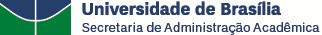 SOLICITAÇÃO GERALIDENTIFICAÇÃOIDENTIFICAÇÃOIDENTIFICAÇÃOIDENTIFICAÇÃOIDENTIFICAÇÃONome completo:Nome completo:Nome completo:Matrícula:Matrícula:Nome do curso/ Habilitação:Nome do curso/ Habilitação:Nome do curso/ Habilitação:Nº de opção:Nº de opção:Forma de ingresso na UnB: ( ) Vestibular( ) ENEM( ) Sisu( ) PAS( ) Seleção de Pós – Graduação( ) Outra: 	Turno do curso: ( ) Diurno( ) NoturnoTurno do curso: ( ) Diurno( ) NoturnoPerído de ingresso: ( ) 1º /  	( ) 2º /  	Perído de ingresso: ( ) 1º /  	( ) 2º /  	CONTATOCONTATOCONTATOCONTATOCONTATOE-mail:E-mail:Telefone:Telefone:Celular:SOLICITAÇÃOSOLICITAÇÃOSOLICITAÇÃOSOLICITAÇÃOSOLICITAÇÃO( ) Atualização de dados pessoais (especificar)( ) Cópia de documentação e/ou processo (especificar)( ) Declaração (especificar)( ) Desligamento voluntário( ) Documentação para transferência (especificar)( ) Programa/ Ementa de disciplina( ) Prorrogação de tempo de permanência( ) Readaptação em outro curso, apenas para o(a) discente com necessidade especial, de acordo com o artigo 4º da Resolução CEPE nº 048/2003( ) Outro (especificar)ESPECIFICAÇÃO / JUSTIFICATIVA (Caso necessário, utilizar o formulário de Exposição de Motivos):( ) Atualização de dados pessoais (especificar)( ) Cópia de documentação e/ou processo (especificar)( ) Declaração (especificar)( ) Desligamento voluntário( ) Documentação para transferência (especificar)( ) Programa/ Ementa de disciplina( ) Prorrogação de tempo de permanência( ) Readaptação em outro curso, apenas para o(a) discente com necessidade especial, de acordo com o artigo 4º da Resolução CEPE nº 048/2003( ) Outro (especificar)ESPECIFICAÇÃO / JUSTIFICATIVA (Caso necessário, utilizar o formulário de Exposição de Motivos):( ) Atualização de dados pessoais (especificar)( ) Cópia de documentação e/ou processo (especificar)( ) Declaração (especificar)( ) Desligamento voluntário( ) Documentação para transferência (especificar)( ) Programa/ Ementa de disciplina( ) Prorrogação de tempo de permanência( ) Readaptação em outro curso, apenas para o(a) discente com necessidade especial, de acordo com o artigo 4º da Resolução CEPE nº 048/2003( ) Outro (especificar)ESPECIFICAÇÃO / JUSTIFICATIVA (Caso necessário, utilizar o formulário de Exposição de Motivos):( ) Atualização de dados pessoais (especificar)( ) Cópia de documentação e/ou processo (especificar)( ) Declaração (especificar)( ) Desligamento voluntário( ) Documentação para transferência (especificar)( ) Programa/ Ementa de disciplina( ) Prorrogação de tempo de permanência( ) Readaptação em outro curso, apenas para o(a) discente com necessidade especial, de acordo com o artigo 4º da Resolução CEPE nº 048/2003( ) Outro (especificar)ESPECIFICAÇÃO / JUSTIFICATIVA (Caso necessário, utilizar o formulário de Exposição de Motivos):( ) Atualização de dados pessoais (especificar)( ) Cópia de documentação e/ou processo (especificar)( ) Declaração (especificar)( ) Desligamento voluntário( ) Documentação para transferência (especificar)( ) Programa/ Ementa de disciplina( ) Prorrogação de tempo de permanência( ) Readaptação em outro curso, apenas para o(a) discente com necessidade especial, de acordo com o artigo 4º da Resolução CEPE nº 048/2003( ) Outro (especificar)ESPECIFICAÇÃO / JUSTIFICATIVA (Caso necessário, utilizar o formulário de Exposição de Motivos): 	/	/	Assinatura eletrônica ou digitalizada 	/	/	Assinatura eletrônica ou digitalizada 	/	/	Assinatura eletrônica ou digitalizada 	/	/	Assinatura eletrônica ou digitalizada 	/	/	Assinatura eletrônica ou digitalizada